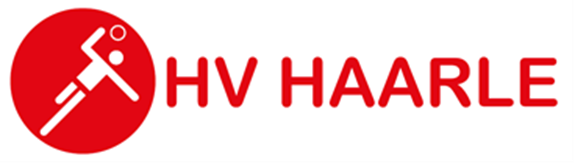 TPC- ACTIEGeachte inwoner,Anders dan in informatie krantje staat gaat de bezorging op 21 maart niet lukken, dit komt omdat de levering van toiletpapier niet voor de 21e geleverd zal zijn (vanwege hamster-gedrag). Inmiddels hadden we wel plannen gereed om verantwoordt uw bestelling te leveren. Maar wensen nu omdat we toch later leveren te wachten en uw bestelling rond te brengen op 11 april (na slotdag van algemene corona maatregelen).Wij hopen op uw begrip en zijn dankbaar voor uw steun aan onze handbalvereniging.